About NSRP-22Indian Society for Radiation Physics (ISRP) is happy to announce the 22nd National Symposium on Radiation Physics (NSRP-22) which is being organised at Jawaharlal Nehru University New Delhi during the November 8-10, 2019. The scientific programme of the symposium has the tentative focal theme, Recent Developments in Radiation Physics Research. In comparison with conventional radiation sources, advanced radiation facilities use sources which are highly intense. Such facilities are excellent tools for probing matter and provide a detection level lower than what can be achieved with conventional radiation sources. The symposium will cover the salient features of such facilities, their capability as a potential tool for radiation physics research, the challenges faced and experimental techniques. There will be invited talks by eminent scientists, from India and abroad &amp; oral and poster presentation of contributed papers during the symposium. The event will provide an opportunity for scientists and students to present their work and interact with expertsJawaharlal Nehru UniversityThe University is located, since 1976, on a campus that is spread over approximately 1000 acres of land on the Aravali range in New Delhi. Presently the university has over 7300 students, who come from all parts of the country and abroad, and from all sections of society. There are over 600 faculty members in addition to administrative staff. The ten schools and four special centres of University produce high quality research publications, books, working articles etc. recently JNU has been ranked by the NAAC as the top university in the country. Scope of Topics to be coveredThe non-exhaustive list of the tentative topics to be covered in the symposium is given belowAdvanced Atomic and Nuclear Radiation SourcesRadiation physics research at advanced radiation facilities Interaction, transport, and Radiation damageRadiation in material and diagnostic research Energy and Environmental applications of Radiation physics Radiation dosimetry & shielding X-rays, gamma rays and Synchrotron Radiation Ion beams and Particle acceleratorsRadiation Waste Management and disposalBiological, therapic and diagnostic applications of radiation Characterization and Experimental techniques Theories and models of radiation processes and interactions  Eligibility/ who should attend?The symposium is open to researchers /faculty /scientists /R&D laboratories, working in allied and interdisciplinary areas of radiation physics.Publication in Journal/ ProceedingsSelected quality papers may be published in some good referred journal or as proceedings in conference seriesRegistration FeeISRP Members			Rs. 3000/-Non-ISRP members			Rs. 4000/-Students/Research Scholars:		Rs. 2000/-Late Registration fee			Rs. 1000/-Foreign Participants 	                        US$   400/-Note: Those who are not the members of ISRP can become Life member of ISRP by paying just Rs. 1100/- and avail the concessional rate of registration in present and all future symposia. Mode of Payment:Bank/Online transfer to the following accountName: JNU sponsored seminar/ConferenceA/c number  		35404650496Name of bank: 	State Bank of IndiaBranch		JNU New Campus Address		Near Godawari Hostel 					JNU New Delhi-110067MICR Code 		110002428Branch Code 	10441IFSC code 		SBIN0010441How to RegisterDownload the abstract template from the  symposium  website https://www.nsrp22jnu.org/nsrp-22Prepare the abstract as per instructions given and submit online through the conference management systemSubmit the registration fee after acceptance of the abstract along with payment proof to nsrp22jnu@gmail.comRegistration fees include participation in the technical sessions, tea, working lunch dinner and cultural program.. The participation certificates shall be issued only to those who attend the workshop. Schedule of programTo be announced later on the websiteFor latest updates please keep visiting the websitehttps://www.nsrp22jnu.org/nsrp-22Important DatesAbstract / Full paper Submission              July 1, 2019and Registration opens			Abstract Submission ends                     August 20, 2019Abstract Acceptance Notification            	  August 31, 2019Full paper Manuscript	    September 30, 2019 Submission ends    Registration ends 		       October 31, 2019How to Reach JNUFrom anywhere in the city or NCR one can take an Auto/pre-paid Taxi/ Ola/ Uber for JNU new campus post office.  Or from New Delhi Railway Station (Ajmeri gate side) you can take the bus no. 604 up to Munirka / Vasant Vihar Depot and then change for the bus no. 615 to reach JNU Campus. Or use metro train from New Delhi railway station to reach Hauz khas and then and take an auto/ taxi to reach JNU new campus. Airport is 5-6 Km from campus, directly get an Auto/pre-paid Taxi. Chief PatronProf  M Jagdish Kumar VC JNUPatronsProf Avinash Pandey  Director IUAC new DelhiProf S C Gargoti (Rector, JNU) Prof  R P Singh (Rector, JNU)National Advisory CommitteeProf. B.S. Sandhu 		President – ISRPDr. K.N.Vyas, 		Chairman,  AECDirector BARC		 Ex-OfficioProf Anivash pandey	Director IUAC new Delhi Dr. Bhaduri A K 		Director IGCAR Director			RRCAT Indore Dr. Amitava Roy 		VECC  KolkataProf. A.K. Mohanty 		Directror SINP  KolkataDr. B. Venkataraman,	 IGCAR Kalpakkam Dr. Nageshswar Rao 	AERB Chairman Dr. G.Ganesh 		Chief Executive, BRIT  Dr. Dinesh Srivastava 	Chief Executive NFC, Dr. Pardeep Pujari		BARC MumbaiDr. B.K. Sapra		Vice President- ISRPDr. M.R.Iyer  		(Retd.) BARCDr. D.V.Gopinath		(Retd.) IGCARMr. S Bala Sundar		Secretary ISRPDr. B.L. Ahuja		MLS University, UdaipurProf. Devinder Mehta, 	PanjabUniv, Chandigarh.Dr. D.V.Subramanian, 	IGCAR Kalpakkam.Prof. N. Karunakaran, 	Mangalore Univ, Mangalore.Prof. Maitreyee Nandy, 	SINP, Kolkata.Dr. T.S. Sudhir, 		BARC, Mumbai.Dr. Umashankarikannan, 	BARC, Mumbai.Dr. D. Khanna, 		Karunya Univ, Coimbatore Dr. N. L. Heda, 		Univ. of Kota, Rajasathan. Mr. Sanjay Chouksey, 	RRCAT, Indore. Dr. K.P.N. Murthy, 		Central Univ, Hyderabad.Prof. N. Nagaiah, 		Bangalore Univ.Bengaluru.Dr. D.K. Mohapatra, 	SRI, AERB, Kalpakkam.Dr. C. Ningappa, 		VVIET, MysoreProf .Shatendra K Sharma 	Director USIC JNULocal Organising CommitteeProf. Shatendra K. Sharma	(Convener)Dr. Jyotsna Sharma 	(Organizing Secretary)Mr. Debashis Sen 		(IUAC ,NewDelhi)Dr. Sarvesh Kumar 		(IUAC, New Delhi)Dr. S. K. Mishra 		(SLS JNU New Delhi)Dr Ruchita Pal		AIRF JNUDr Manu Vashistha		AIRF JNUConvenerProf Shatendra K. Sharma  DirectorUniversity Science Instrumentation CentreJawaharlal Nehru UniversityNew Delhi-110067Tel: 011-26704758, 011-2642604, Fax: 011-2642604Web site: www.jnu.ac.inEmail: nsrp22jnu@gmail.comNATIONAL SYMPOSIUM ON RADIATION PHYSICS  Registration FormName……………………………………………………Designation………………………………………………Name  of Institute/university/College /organisation …………………………………………………………………………………………………………………………Experience:………………………………………………Qualifications……………………………………………Current area of research.....................................................................................................................................................................................................................Correspondence Address……………………………………………………………......................................…Mobile no………………………………………………….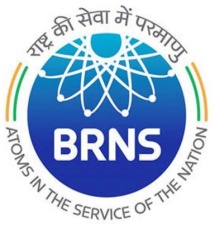 Phone Number……………………………………………Email: …………………………..……………..………......Details of the registration fee paidMode of Payment: ……………………………….Date of payment…………………………………..DD/ Online transaction no………………………..DeclarationI agree with all the rules and regulations for participation in the workshop.Signature with DateDatePlaceIndian Society for Radiation Physics 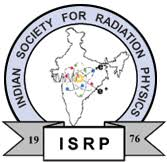 NATIONAL SYMPOSIUM ON RADIATION PHYSICS8-10th November 2019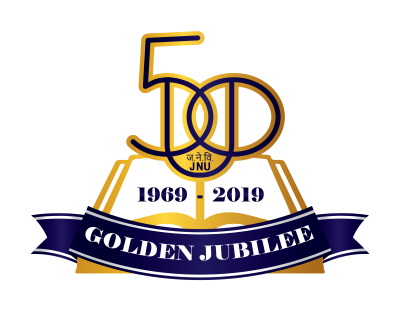 Jointly Organised by 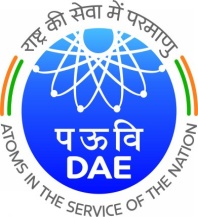 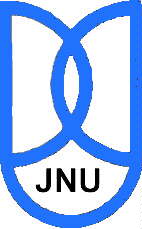 Venue: Convention Centre, JNU, New Delhi-110067University Science Instrumentation CentreJawaharlal Nehru UniversityNew Delhi-110067Board of Research in Nuclear SciencesBARC MumbaiJawaharlal Nehru University (JNU) New DelhiDepartment of Atomic Energy, Govt. of India